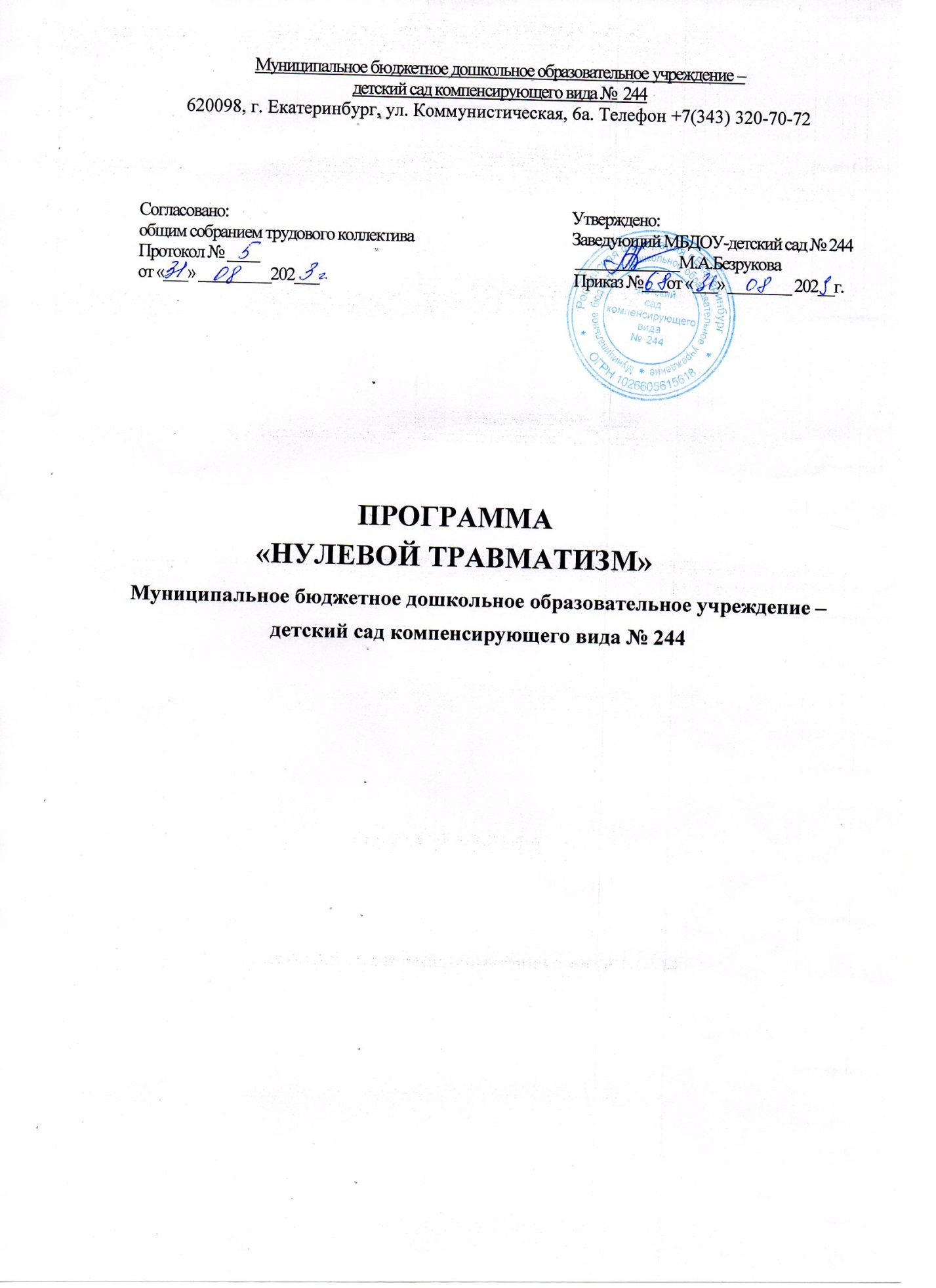 Муниципальное бюджетное дошкольное образовательное учреждение – детский сад компенсирующего вида №  244            620098, г. Екатеринбург, ул. Коммунистическая, 6а. Телефон +7(343) 320-70-72 Согласовано:                                                                                                      Утверждено:общим собранием трудового коллектива                                                 Заведующий МБДОУ-детский сад № 244Протокол № ____                                                                                              _____________М.А.Безруковаот «___» _________202___                                                                            Приказ №___от «___» ________ 202__г.ПРОГРАММА «НУЛЕВОЙ ТРАВМАТИЗМ»Муниципальное бюджетное дошкольное образовательное учреждение – детский сад компенсирующего вида № 244            Общие положенияНастоящая программа «Нулевого травматизм» (далее — Программа) разработана в соответствии с Типовой программой «Нулевой травматизм» и государственной политикой в области охраны труда, установленной статьей 210 Трудового кодекса Российской Федерации.Программа направлена на формирование корпоративной культуры безопасности труда.Программа устанавливает общие организационно-технические мероприятия, направленные на сохранение жизни и здоровья работниковв процессе их трудовой деятельности.Цели ПрограммыОбеспечение безопасности и здоровья работников на рабочих местах.2.2 Обеспечение соответствия рабочих мест государственным нормативным требованиям по охране труда и пожарной безопасности.Задачи ПрограммыПредотвращение рисков несчастных случаев.Внедрение системы управления профессиональными рисками в Учреждении.Принципы ПрограммыПриоритет жизни работника и его здоровья.Ответственность руководителей и каждого работника за безопасность и соблюдение всех обязательных требований охраны труда.Вовлечение работников в обеспечение безопасных условий и охраны труда.Оценка и управление рисками, проведение регулярных аудитов безопасности.Непрерывное обучение и информирование работников по вопросам охраны труда.Основные направленияПрограммой предусмотрена реализация скоординированных действий по следующим направлениям: 5.1.1.Обеспечение соответствия оборудования и процессов производства законодательным нормативным требованиям по охране труда, промышленной и пожарной безопасности.5.1.2. Обеспечение безопасности работника на рабочем месте.5.1.3. Использование механизма частичного финансирования предупредительных мер по сокращению производственного травматизма и профессиональных заболеваний работников за счёт средств страховых взносов на обязательное социальное страхование от несчастных случаев на производстве и профессиональных заболеваний.5.1.4. Совершенствование нормативно-правовой базы в области охраны труда в Учреждении:- информирование о состоянии условий и охраны труда в Учреждении;- обеспечение наличия комплекта нормативных правовых актов, содержащих требования охраны труда, в соответствии со спецификой - деятельности (далее - НПА по охране труда);- составление перечня имеющихся НПА по охране труда;- оценка актуальности имеющихся НПА по охране труда;- пересмотр и актуализация распределения функций и обязанностей по охране труда;- пересмотр и актуализация инструкций по охране труда для работников в соответствии с должностями, профессиями или видами выполняемых работ;5.1.5. Подготовка работников по охране труда:- создание и обеспечение работы комитета (комиссии) по охране труда в целях организации совместных действий работодателя и работников по обеспечению требований охраны труда, предупреждению производственного травматизма и профессиональных заболеваний;- организация различных информационно-методических площадок: уголков охраны труда;- проведение проверок условий и охраны труда на рабочих местах, направленных на выявление нарушений трудового законодательства в сфере охраны труда и их устранение;- использование средств Фонда социального страхования Российской Федерации на финансирование предупредительных мер по снижению производственного травматизма и профессиональных заболеваний;- обучение по охране труда, в том числе обучение работников оказанию первой помощи (проведение всех видов инструктажей, проведение стажировки, организация проведения периодического обучения работников, выполняющих работы во вредных и (или) опасных условиях труда и т.д.);- создание и обеспечение работы комиссии по проверке знаний требований охраны труда в составе не менее трёх человек, прошедших обучение по охране труда и проверку знаний требований охраны труда;обеспечение работников средствами индивидуальной защиты (далее - СИЗ);- обеспечение ухода за СИЗ и их хранения;- контроль за обязательным применением работниками СИЗ;- контроль за сроком годности СИЗ;- медицинские осмотры (обследования) работников;- составление контингента работников, подлежащих периодическим и (или) предварительным осмотрам;    - заключение договора с медицинской организацией на проведение медицинских     осмотров;- выдача лицам, поступающим на работу, направления на предварительный медицинский осмотр, под роспись и учёт выданных направлений;- определение частоты проведения периодических осмотров в соответствии с типами вредных и (или) опасных производственных факторов, воздействующих на работника, или видами выполняемых работ;- составление списков работников, подлежащих периодическим и (или) предварительным осмотрам;- участие в конкурсах на лучшую организацию работы по охране труда среди образовательных учреждений;- участие в федеральных и областных конкурсах по охране труда;организация проведения контроля за соблюдением норм охраны труда.5.1.6. Проведение специальной оценки условий труда:- реализация мероприятий, разработанных по результатам проведения – специальной оценки условий труда;- учет количества рабочих мест, на которых улучшены условия труда по результатамспециальной оценки условий труда;- оценка эффективности мероприятий по приведению уровней воздействия вредных и (или) опасных производственных факторов на рабочих местах в соответствие с государственными нормативными требованиями охраны труда;5.1.7. Проведение оценки уровней профессиональных рисков, ознакомление работников с оценкой профессиональных рисков.5.1.8. Профилактические мероприятия, направленные на сохранение здоровья на рабочих местах:- реализация мероприятий, направленных на развитие физической культуры и спорта втрудовых коллективах;- компенсация работникам оплаты занятий спортом в клубах и секциях;- включение вопроса «ВИЧ/СПИД на рабочих местах» в программы проведения
инструктажей по охране труда, в планы обучения повышения квалификации специалистов по охране труда, специалистов отделов кадров и медицинских работников, работающих на предприятиях;Проведение специальной оценки условий труда.5.1.9.  Проведение оценки профессиональных рисков.5.1.10. Развитие санитарно-бытового и лечебно-профилактического обслуживания работников в соответствии с требованиями охраны труда.5.1.11. Приобретение и выдача сертифицированной специальной одежды, специальной обуви и других средств индивидуальной защиты, смывающих и обезвреживающих средств в соответствии с установленными нормами работникам, занятым на работах с
вредными и (или) опасными условиями труда, а также на работах, выполняемых в особых температурных условиях или связанных с загрязнением.5.1.12. Проведение дней охраны труда, совещаний, семинаров и иных мероприятий по вопросам охраны труда.5.1.13. Обучение безопасным методам и приемам выполнения работ, проведение инструктажа по охране труда, стажировки на рабочем месте и проверки знания требований охраны труда.5.1.14. Организация контроля за состоянием условий труда на рабочих местах, а также за правильностью применения работниками средств индивидуальной и коллективной защиты.5.1.15. Проведение обязательных предварительных (при поступлении на работу) и периодических (в течение трудовой деятельности) медицинских осмотров работников.Информирование работников о состоянии условий и охраны труда на рабочих местах, существующем риске повреждения здоровья, средствах индивидуальной защиты.5.1.16. Проведение проверок состояния условий и охраны труда на рабочих местах, рассмотрение их результатов, выработка предложений по приведению условий и охраны труда в соответствие с государственными нормативными требованиями охраны труда.Перечень мероприятий, сгруппированных в соответствии с основными направлениями Программы, ответственных и сроков исполнения представлен в Приложении.ПриложениеПеречень мероприятий по реализации Программы№п/пНаименованиемероприятияОтветственныеисполнителиСрок исполнения1Организация работы специалистов по охране труда (ОТ)заведующий ответственный по ОТуполномоченный по ОТпостоянно2Назначение ответственного за организацию работы по охране трудазаведующийпри смене ответственного лица по охране труда3Обеспечение наличия комплектанормативных правовых актов, содержащих требования охраны труда в соответствии со спецификой деятельности (далее - НПА по охране труда)заведующийпостоянно4Распределения функций и обязанностей по охране трудазаведующийв начале учебного года5Выборы уполномоченных (доверенных) лиц по охране трудатрудовойколлективпри смене уполномоченного6Создание и обеспечение работы комиссии по охране труда в целях организации совместных действий работодателя и работников по обеспечению требований охраны труда, предупреждению производственного травматизма и профессиональных заболеванийответственный по охране трудав течении года7Проведение проверок условий и охраны труда на рабочих местахкомиссия по охране трудапостоянно8Оборудование стенда по охране трудаответственный по охране трудапостоянно9Включение вопросов состояния условий и охраны труда в повестки совещаний, проводимых руководителем организации заведующий, ответственный по охране трудаежегодно10  Использование средств Фонда социального страхования РоссийскойФедерации на финансирование предупредительных мер по снижению производственного травматизма и профессиональных заболеванийзаведующий, централизованная бухгалтерияпо согласованию с Фондом социального страхования11Обучение по охране труда и по оказанию первой помощиответственный по ОТ     1 раз в 3 года12Проведение вводного инструктажа при поступлении на работуответственный по ОТпри поступлении13Проведение первичного инструктажа на рабочем местеответственный по ОТпри поступлении 14Проведение повторного инструктажаответственный по ОТв соответствии с графиком15Проведение внепланового инструктажаответственный по ОТпо мере необходимости16Проведение целевого инструктажаответственный по ОТпри проведениимассовыхмероприятий17Организация обучения руководителя организации, специалистов по охране труда, лиц, ответственных за организацию работы по охране труда, в объеме должностных обязанностей в аккредитованных обучающих организацияхзаведующий1 раз в 3 года18Создание комиссии по проверке знаний требований охраны труда в составе не менее трёх человек, прошедших обучение по охране труда и проверкузнаний требований охраны трудаответственный по охране трудав начале учебного года19Составление графика проведения обучения по охране труда работников организации и проверки знания ими требований охраны труда комиссией по проверке знаний требований охраны трудаответственный по охране трудав концекалендарногогода20Обучение работников мерам пожарной безопасности, заместитель заведующего по АХЧ1 раз в 3 года21Обеспечение работников специальной одеждой, специальной обувью и другими средствами индивидуальной защиты (далее - СИЗ)заместитель заведующего по АХЧпо мере необходимости22Оценка потребности работников в СИЗ с учетом их пола, роста, размеров, а также характера и условий выполняемой ими работызаместитель заведующего по АХЧежегодно23Организация выдачи СИЗ работникам и ведения личных карточек учёта выдачи СИЗзаместитель заведующего по АХЧпри приеме на работу, далее по меренеобходимости24Проведение испытаний и проверок исправности СИЗответственный по охране труда, заместитель заведующего по АХЧежегодно25Контроль за обязательным применением работниками СИЗответственный по охране труда, заместитель заведующего по АХЧпостоянно26Медицинские осмотры (обследования)работниковзаведующийежегодно27Составление контингента работников,подлежащих периодическим и (или)предварительным осмотрамзаместитель заведующего по АХЧежегодно28Заключение договора с медицинской организацией о проведении медицинских осмотровзаместитель заведующего по АХЧежегодно29Составление поименных списков, разработанных контингентов работников, подлежащих периодическим и (или) предварительным осмотрамзаместитель заведующего по АХЧежегодно30Получение от медицинской организации заключительного акта и обеспечение его хранениязаместитель заведующего по АХЧв соответствии со сроками хранения31Проведение специальной оценки условий грудакомиссия по охране трудапо мере необходимости32Реализация мероприятий, разработанных по результатам проведения специальной оценки условий трудакомиссия по охране трудав соответствии с рекомендациями33Проведение технических мероприятий,направленных на снижение уровнейпрофессиональных рисковответственный по охране труда, заместитель заведующего по АХЧежегодно34Модернизация (замена) оборудования, а также технологических процессов на рабочих местах с целью снижения до допустимых уровней содержания вредных веществ в воздухе рабочей зоны и электромагнитного излучениязаведующийпо мере необходимости35Проверка имеющихся отопительных и вентиляционных систем в помещениях, с целью обеспечения нормальноготеплового режима и микроклимата чистоты воздушной среды в рабочей зонахзаместитель заведующего по АХЧпри подготовке учреждения к новому учебному году36Приведение уровней естественного и искусственного освещения на рабочих местах, в бытовых помещениях, местах прохода работников в соответствии с действующими нормамизаместитель заведующего по АХЧпо мере необходимости37Обеспечение работников питьевой водойзаместитель заведующего по АХЧпостоянно38Укомплектование аптечек необходимыми лекарственными средствами для оказания первой помощи работникамзаместитель заведующего по АХЧпо мере необходимости39Обеспечение содержания зданий, помещений, территории в соответствии с требованиями охраны труда (недопущение скользких участков, выбоин на ступеньках, рваных участков линолеума в помещениях, некачественного покрытия полов плиткой, разрушения осветительных приборов, мебели и др.)заместитель заведующего по АХЧпостоянно